NEWS RELEASE 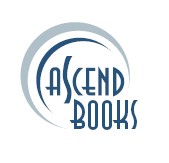 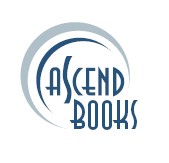 FOR IMMEDIATE RELEASE For interview requests contact: Molly Gore (913) 948-7635 Email: mgore@ascendbooks.com   Kansas City, Missouri, Mayor Sly James’ Autobiography to be Released by Ascend Books “A Passion for Purpose: Building Cities for our Children” offers an unflinching look at James extraordinary life & detail his innovative and independent-minded political viewsTwo-term and hugely popular Kansas City, Missouri, Mayor Sylvester “Sly” James will have his autobiography released this July by Ascend Books.  A Passion For Purpose: Building Cities for Our Children offers an account of James’ extraordinary life, including childhood in a working-class all-black neighborhood, a successful stint as lead singer of a rock band, his service in the United States Marines Corps during the Vietnam War era, a highly successful career as an attorney, and ultimately his eight years as mayor of his hometown Kansas City.The book also presents James innovative and independent-minded political views, which include the effective model of local government, the inefficiencies of state and federal government, gun laws, term limits, and his disdain of partisan party politics.  Beyond this, James details the effective models of leadership and governance, and he fully illustrates his revolutionary “4 E’s Agenda: Education, Efficiency, Employment, and Enforcement,” on which he based his mayoral administration.Like Mayor James, who describes himself as “the anti-politician,” A Passion for Purpose is raw, unflinching, candid, and honest.   In this book, James reveals who he truly is, and why he never wavers from his deeply held views.  Written with Kansas City-based writer Sean Wheelock, A Passion For Purpose: Building Cities for Our Children will be available in hard cover through retail and on-line book sellers. Title: A Passion For Purpose, Building Cities for Our Children / ISBN: 978-1-7323447-3-0 / Price: US $26.00 / Canada $30.00 /Trim Size: 5 ½” x 8 ½”, 304 pages / Genre: Political and Social Sciences, Government, Autobiography, Ideologies & Professional Growth / A Passion For Purpose, Building Cities for Our Children is available at bookstores and other retailers including, Barnes & Noble, Made in Kansas City, Costco, The New Dime Store in Brookside, Rainy Day Books and many more. Online retailers include Amazon (www.amazon.com) and Barnes & Noble (bn.com). Published by Ascend Books, 11722 West 91st Street, Overland Park, KS 66214. www.ascendbooks.com For more information, or to request an author interview, please contact Molly Gore at mgore@ascendbooks.com, or call 913-948-7635.-###-